REFERAT AF BESTYRELSESMØDE 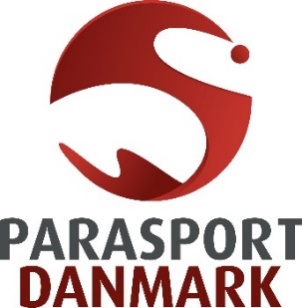 D. 6. FEBRUAR 2023Deltagere: John Petersson (JP) – fast mødeleder, Jens Boe Nielsen, (JBN), Asger Krebs (AKR) via Teams, Tine Rindum Teilmann (TRT), Lene van der Keur (LvdK), Jannie Hammershøi (JH), Jan S. Johansen (JSJ), Even Magnussen (EM) via Teams, og Sven Folkmann (SFO).Desuden deltog: Ivan Løvstrup (IVL), Hanne Hede (HHE), Søren Jul Kristensen (SJK) via Teams, og Michael Møllgaard Nielsen (MMN). Mødet indledtes med behandling af pkt. 11 og 14Under Sager til orientering pkt. 11 - Evaluering af VM 2022 i kørestolsrugby, deltog idrætskonsulent Torben Nygaard.Under pkt. 14 – Temadrøftelse, deltog idrætskonsulent Christoffer Petersen.DAGSORDENPraktiske forholdGodkendelse af dagsordenGodkendelse af referat fra bestyrelsens møde d. 5. dec. 2022Opfølgning på bestyrelsens møde d. 5. dec. 2022Fastsættelse af datoer og tid for bestyrelsesmøder m.v.Internationale møder/konferencer og rapportering
Sager fra ledelsen og bestyrelsen til orienteringNyt fra ledelsenNyt fra bestyrelsenStatus strategispor OrganisationsudviklingStatus på strategispor – vinter 2022-23Bestyrelsens årsberetning 2022Evaluering af VM 2022 i kørestolsrugby
Sager til beslutningØkonomiAnvendelse af bestyrelsens strategiske egenkapital.Udtagelse til PLVanførefondens opmuntringspris 202315b.Indstilling af kandidater til DIF’s diversitetsudvalg
Sager til drøftelseTemadrøftelse: Kategorisering af idrætterNational og international strategi
Eventuelt
PRAKTISKE FORHOLDAd 1	Godkendelse af dagsorden.	Dagsordenen for bestyrelsesmødet den 6. februar 2023 blev godkendt med tilføjelse af punkt 15b ”Indstilling af kandidater til DIF’s udviklingsudvalg”.Ad 2	Godkendelse af referat fra bestyrelsens møde d. 5. dec. 2022Referatet fra bestyrelsesmødet den 5. december 2022 blev godkendt.Ad 3	Opfølgning på referatet fra bestyrelsens møde d. 5. dec. 2022	Intet til dette punkt.Ad 4	Fastsættelse af datoer og tid for bestyrelsesmøder m.v.Kommende bestyrelsesmøder – 1. halvår 2023:Bestyrelsesmøderne i 2023 planlægges til afholdelse på følgende datoer og tidspunkter: Torsdag den 30. marts 2023 kl. 15.30, inkl. Special Olympics National Board MeetingTirsdag den 30. maj 2023 kl. 15.30	Der udarbejdes en plan for det kommende års bestyrelsesmøder. Planen præsenteres på det kommende bestyrelsesmøde den 30. marts. Andre møder og arrangementer:Internationale arrangementer i Danmark samt større tværgående arrangementer opføres her.
Idrætsmødet, 2. – 4. maj 2023 i AalborgDM-ugen, 19. – 25. juni 2023 i AalborgSO idrætsfestival, maj 2024 i Frederikshavn.Ad 5	Internationale møder/konferencer og rapporteringMusholm Cup i rugby – 7.- 9. mar. 2023, Musholm, KorsørInternationalt ridestævne på Blue Hors - 17.–19. mar. 2023, VejleNM i Boccia, d. 4. – 7. maj 2023, VejenSOWG - 17.– 25. jun. 2023, Berlin (LvdK/JP/SJK/IVL)IBSA Ex.ord. GA, d. 30. jun. 2023, Fatima/Portugal (JH/MB)European Para Championships - 8.–20. aug. 2023, RotterdamEPC GA, d. 16. – 17. aug. 2023, Rotterdam (JP/IVL)IBSA World Games, d. 18. – 27. aug. 2023, SheffieldParalympiske Lege 2024, d. 28. aug. – 8. sep. 2024, ParisFremadrettet bliver møder/konferencer og stævner/mesterskaber/turneringer adskilt.SAGER FRA LEDELSEN OG BESTYRELSEN TIL ORIENTERINGAd 6	Nyt fra ledelsenMedaljer i 2022Vores bedste atleter har haft et historisk flot år 2022 med ikke færre end imponerende 19 EM og VM-medaljer. De 16 af medaljerne er i PL-disciplinerne og har samtidig været med til at sikre at Danmark p.t. har 5 kvotepladser – 4 i ridning og 1 i skydning – til de Paralympiske Lege i Paris 2024.Torsdag den 9. februar kårer vi samarbejde med vor hovedsponsor, Pressalit på deres hjemmebane i Ry årets para-atlet, hvor de nominerede er Katrine Kristensen, paradressur, Tobias Thorning Jørgensen, paradressur og landsholdet i kørestolsrugby – og hvor vi også vil kigge tilbage på et historisk flot 2022 sportsår og ind i 2023 med de perspektiver dette afsæt giver i forhold til de mange mesterskaber og PL-kvalifikationer frem mod Paris 2024.William Demant Fonden og Aase og Ejnar Danielsens Fond har bevilget 194.000 kr. til bordtennisprojektet ’Youngstars’. Team Youngstars er målrettet aldersgruppen 16-21 år og bygger dermed ovenpå Rising Stars, som er for børn i alderen 7-15 år. Projektet har dels et rekrutteringsperspektiv, men er også ment som et middel til fastholdelse af de unge, som vi har erfaring med, er i fare for at droppe idrætten og dermed risikerer isolation og ensomhed. Projektet løber i perioden 1. jan. 2023 til og med 31. dec. 2024.85 millioner til fremtidens idræt for børn og ungeEn bevilling på 85 millioner fra A.P. Møller Fonden til DIF – en historisk stor en af slagsen – til en femårig indsats omkring børn og unge blev offentliggjort tirsdag den 31. januar – og i torsdags (den 2. februar) var alle specialforbund inviteret til en kort ”spørg løs” session, hvor der også blev sat lidt flere ord på indsatsen, som skal styrke børne- og ungdomsarbejdet i foreningerne og tager afsæt i DIF’s politiske program.Alt er stadig meget nyt – men på mødet blev det understreget, at forbundene vil blive informeret og inddraget løbende i de forskellige indsatser.Malmø OpenÅrets udgave af Malmø Open: ”FIFH Malmö Open – The European Parasport Games 2023 afvikles fra torsdag den 9. – søndag den 12. februar. En event med en lang tradition og et af de største klub-events i verden med mere end 1000 deltagere fra 23 nationer.Og med Malmø som en tæt nabo til Danmark er der i sagens natur også stor dansk deltagelse på i konkurrencerne fredag til søndag, hvor der er mulighed for at snuse til det internationale niveau og møde spillere fra andre lande.Vi har 20 bordtennisspillere, 11 bocciaspillere, 5 bowlingspillere – og hold i goalball (BSI), el-hockey (Parasport Åbenrå), floorball (VIKA Thisted), kørestolsbasket (Danes on Wheels), fodbold (SOIF, KIFU, Snekkersten IF og Hasle/Fakse Handicap Idræt).Har du lyst til at tage turen til Malmø – og det kan anbefales – så kig ind på: www.malmo-open.com og tjek programmet.AtletikAarhus Sprint'n'Jump 2023Den 25. januar slog Aarhus 1900 Atletik og Løb dørene op til anden udgave af Aarhus Sprint'n'Jump. Denne gang var stævnet klassificeret som Bronze label på World Indoor Tour, hvilket betød at det var det højest klassificerede indendørsstævne i dansk atletikhistorie.Her var para-atletikken repræsenteret med to heats på 60 meter. Et for løbere med forskellige amputationer og et med Frame Running. Det var en flot kulisse hvor Kasper Filsø vandt para-60m i tiden 7.36 sekunder.
I Frame Running havde vi et dramatisk heat som blev vundet af hjemmebane-favoritten Karla Risum, i tiden 12.80 sekunder. Skarpt forfulgt af Thea Berggren fra Holbæk RaceRunning Klub i tiden 12.81.Stævnet var et godt udstillingsvindue for para-atletikken i og med at atleterne leverede på højeste niveau. Frame Running klassifikation godkendt af IPC´s bestyrelseI 2020 var Frame Running meget tæt på at komme til PL i Paris 2024, men på grund af klassifikationen ikke var ordentligt dokumenteret, bad IPC’s bestyrelse om at klassifikationen blev skarpere på selve den praktiske del. CPISRA, Den Internationale Frame Running Komité samt forskere fra Edinburgh Universitet, har derfor arbejdet meget intenst for at få disse forhold optimeret.Den 25. januar havde IPC’s bestyrelse det nye oplæg på deres dagsorden til bestyrelsesmødet. Dette blev drøftet og godkendt. Dette betyder, at vi er kommet et stort skridt på vejen i forhold til at komme på det paralympiske atletikprogram i Los Angeles 2028. Der skal der fra nu og frem til oktober 2024 arbejdes på at klassificere så mange atleter som muligt, efter det nye klassifikationssystem, samt at få nye lande til at udvikle og udbrede disciplinen nationalt.Frame Running/Elsass projekt 2028Parasport Danmarks bestyrelse valgte i efteråret 2022 at gøre en ekstra indsats for at give de 5 atleter som er med i PL 2028 satsningen gode rammer, for at udvikle deres talent frem til efteråret 2024, hvor det bliver afgjort om Frame Running kommer med på det paralympiske program i Los Angeles i 2028.Dette sker med støtte fra Elsass-fonden, som i 2023 støtter med 357.000 kroner. Disse skal bruges på at optimere vores nuværende set-up i forhold til den daglige træning, samt til deltagelse i internationale stævner. Landsdækkende åben hus den 30. april for Frame Running For at rekruttere flere atleter til Frame Running, er klubberne gået sammen om at lave åben hus arrangementer rundt omkring i landet. Der vil som optakt til dette arrangement, blive lavet tre små videoer af halvandet til to minutters varighed, hvor der fokuseres på eliten, bredden og forældrenes perspektiv. Det sidste ift. disciplinens nytte for børnenes psykiske og sociale velbefindende.BordtennisRising Stars:Træningen buldrer derudaf, og Rising Stars bordtennis vokser stødt og roligt. Medio januar afholdt Bordtennis Danmark Youth & Kids Masters, hvor de bedste af landets ungdomsspillere deltog, og Rising Stars var repræsenteret med 4 spillere.Ydermere har folkene bag Rising Stars taget initiativ til at starte et børnehold: Tumbling Stars. Der kom flere og flere henvendelser fra forældre/behandlingssteder ang. børn under 7 år (grænsen for deltagelse i Rising Stars), så for at holde kontakten til børn/forældre samt få aktiveret så mange børn som muligt, så starter vi 1 times træning hver anden uge i Roskilde med start ultimo februar. Træningen vil bestå af kaste/gribe, balance, speed-ladder og generel kropskontrol – selvfølgelig i bestræbelserne på at gøre børnene (og forældrene) træningsvante i para-regi. Vi vil primært sluse børnene ud til de 3 Rising Stars idrætter, men er det ikke et godt match, så vil vi henvende os til vores øvrige idrætter i håb om, at vi finder det helt rigtige tilbud til alle børnene.Landshold:VM i november bød på hele 2 medaljer, men allerede nu starter en ny sæson med flere turneringer. Den første turnering i Spanien i marts bliver med Rising Stars Freja Juhl Larsen, men også med en potentiel ny klasse 6 spiller i Nicklas Jensen. Nicklas har vi kendt i mange år, men han har det seneste år taget store skridt i sin bordtennismæssige såvel som menneskelige udvikling. Det bliver spændende at følge begge to ved årets første turnering.Cykling:På baggrund af de meget flotte resultater som Emma Lund opnåede i 2022 med bl.a. en bronze til både VM og EM, indgår Emma nu i Team Danmark-samarbejdet. I tæt koordinering mellem landstræner, daglig træner, Team Danmarks eksperter og Parasport Danmarks konsulenter er fokus for Emma bl.a. på at øge kvaliteten af den daglige træning, og på at se om der kan ske præstationsoptimering gennem et muligt forbedret cykel-setup. En spændende udfordring for Emma, hvor målet i 2023 er flere medaljer til World Cups, EM og VM.Curling:Kørestolscurling skal på langfart til Richmond, på den canadiske vestkyst, hvor årets udgave af VM i A-gruppen afvikles fra den 4. – 11. marts. Danmark er tilbage i A-gruppen efter mange års fravær efter en flot sølvmedalje og andenplads ved B-VM i Finland sidste efterår.Det er holdet fra Tårnby Curling Club, som i lighed med sidste års B-VM repræsenterer Danmark – og Kasper Wikstein fra Tårnby er coach på ny – og med 30 års erfaring med elitecurling og deltagelse ved VM og OL skal han hjælpe det danske hold med at fastholde en placering i A-gruppen, som på sigt giver adgang til PL 2026 i Milano/Cortina d’Ampezzo – et Vinter-PL, hvor vi ikke har været siden PL 2006 i Torino.Vi har også et mix hold med, som er fra Hvidovre Curling Club – og her er Per Christensen coach, som tidligere har stået i spidsen for det ”store” hold. Mix ser ud til at komme på PL-programmet i 2026 i lighed med, hvad det allerede er på PL-programmet – og i Richmond, som er et åbent VM vil ”fårene blive skilt fra bukkene” i en fremtidig A, B og eventuel C gruppe.GoalballGoalball kvinder top-8 ved verdensmesterskab i december 2022Danmark blev nr. to ved B-EM i Finland i juni 2021, og Danmarks andenplads gav billet til A-EM der blev afviklet i november 2021 i Samsun, Tyrkiet. Her blev det danske hold nr. 4 og dermed kvalificerede de sig til VM, der ikke som planlagt blev afholdt i Kina pga. Corona men i Porto, Portugal.I puljespillet var der verdensklasse modstandere, blandt andre de regerende Paralympiske Mestre fra Tyrkiet og de senere finaledeltagere fra Korea. Men trods meget kvalificeret modstand, kvalificerede det danske mandskab sig til kvartfinalen og dermed i selskab med de 8 bedste landshold i verden. For en god ordens skyld skal vi lige minde om at to gode goalball nationer Kina og Rusland ikke var med ved VM.De fire danske spiller Anja Christensen, Beritan Fenger, Hazel Gezen og Juliane Lund fortsætter jagten på at komme til Paris. Den store prøve kommer ved IBSA World Games der afvikles i august i Birmingham der bestemmer om det lykkes.  Sammenlægning af kontorer i JyllandArbejdet med sammenlægning i kontorerne skrider planmæssigt frem. Alle medarbejdere har nikket ja til at flytte med, og vi er nu i gang med at få styr på de mange praktiske forhold omkring flytningen. Vi har fået lidt mere plads end vi oprindeligt var stillet i udsigt, så der bliver god plads til såvel gode arbejdsstationer til alle, nogle ”flyverpladser” til gæster, eget mødelokale og lokale til print, pakning og depot. Derudover får vi også adgang til at låne mødelokaler hos Vejle kommune. Henrik Rye Rasmussen vikarierer for Line Damkjær KruseIdrætskonsulent Line Damkjær Kruse er fra starten af januar gået på barsel. Vi har ansat Henrik Rye Rasmussen som vikar for Line. Henrik er uddannet som cand.scient. i idrætsvidenskab på Århus Universitet i 2021, og så har han et indgående kendskab til parasporten, dels som landsholdstræner og klubtræner i powerchair football, og dels som frivillig leder i Parasport Aarhus.En del af holdetI samarbejde med DBU og med Lev, ADHD-foreningen og Autismeforeningen i baggrunden har vi beskrevet projektet En del af holdet. Projektet fik ultimo 2022 tilsagn om en bevilling på 3,68 mio. kr. fra Novo Nordisk Fonden. Projektet, som skydes i gang løbet af februar, skal udvikle nye fodboldtilbud i fodboldklubber for børn og unge med handicap og særlige behov. Inspireret dels af de gode erfaringer vi har fra voksenområdet med mange fodboldtilbud for grupper blandet på tværs af handicap og særlige behov og dels af de ca. 20 tilbud for børn og unge, som allerede findes. Fra de eksisterende tilbud for børn unge skal der identificeres ambassadører, som skal være med til at løfte projektet. Desuden er vigtige elementer i projektet et samarbejde med specialskoler og uddannelse af trænere. God ven af parasporten går nye vejeKurt Smidt, som vel var bagmanden til Vejle som parasportens hovedstad, går nye veje. Kurt var indtil for et par år siden fritidschef i Vejle kommune, og har siden da været fritids- og idrætschef i Kolding kommune. Her var han vores indgang ift. at Kolding kommune påtog sig værtskabet på Special Olympics Idrætsfestivalen. Kurt har fra den 1. marts fået ansættelse i Skydebaneforeningen Danmark.PraktikantJonas Glistrup starter på et seks ugers praktikforløb fra d.06.02.2023 til d.17.03.2023 ifm. det tværprofessionelle valgfag på fysioterapeutuddannelsen. Under praktikopholdet bliver Jonas involveret i arbejdet med videns indsamling om fysisk træning af mennesker med handicap eller særligt behov (med særligt fokus på CP), undersøgelse af adgang til aktivitetshjælpemidler i et Parasport Danmark perspektiv (med fokus på Frame-running, El-hockey og Powerchair floorball) og dertil arbejdet med klassificering i Parasport.Han er tilknyttet Vejle kontoret med Jonathan Vaarst, som praktik ansvarlig med 3-4 ugentlige dage på kontoret.DM-ugen 2023
Igen i 2023 bliver parasporten en del af DM-ugen, som finder sted i Aalborg d. 22-25. juni 2023. 
Ligesom sidste år samarbejder vi med specialforbundene SVØM og Dansk Atletik Forbund om inklusionen af vores parasportsatleter i DM i svømning og atletik, og vi afventer afklaring fra endnu et par idrætter. Af vores egne specialidrætter stiller El-hockey op igen, og powerchair football også vil blive en del af DM-ugen. I år er ønsket at samle begivenhederne mere, og så vidt det er muligt ønskes det at have så mange idrætter samlet ved havnen. Sammen med DIF er vi i gang med at afklare muligheder ift. venue, og håbet er at vi snart har fået det på plads.
Ad 7	Nyt fra bestyrelsenNyt fra JP:Møde med Armbrydning Danmark – et mindre antal klubber og atleter, men ildsjæle der vil arbejde videre med udbredelsen og øge antallet af aktive.Har deltaget i et antal møder og workshops vedrørende strategi for national og international interessevaretagelse. Oplæg til drøftelse er på dagsordenen.Ivan og jeg har haft møde med topledelsen hos to mulige nye sponsorvirksomheder. Der er positiv dialog begge steder, og der arbejdes videre med afsøgning af mulighederne for et samarbejde. Deltog i møde med Dentsu om udvikling og udarbejdelse af partnerstrategi. Arbejdet er kommet i gang og jeg glæder mig til at se resultatet.Deltog i DIF formandsmøde op til Sports Galla 2022. Fokus var formandens rolle i fremtiden og i en omskiftelig verden i forandring. Spændende oplæg og dialoger. Har efter forespørgsel fra Idrætsmonitor i samarbejde med Ivan og Ane udarbejdet indlæg til Idrætsmonitor om, hvordan PD ser ud i 2030. Udgangspunktet blev taget i implementering og opfyldelsen af vores strategi, herunder bedst tænkelige betingelser og rammer, attraktive idrætsmuligheder i alle landets almene klubber (for vores målgrupper), anerkendt position som et videns- og kompetencecenter, samt synlig aktør i det politiske landskab og ikke mindst overfor kommuner.Deltog i Økonomiudvalgsmøde – mere herom under dagsordenens pkt. 12a. Har haft bestyrelsesmøder i IPC over teams i december og januar. 22 idrætter er udvalgt til LA 2028 med 2 yderligere som potentielle (Climbing og Surf). IPC’s bestyrelse har godkendt nye regler for FrameRunning – det er der en del som er glade for.Nyt fra JBNIdrætsskolen for voksne med udviklings-handicapJeg skulle have deltaget i Idrætsskolens bestyrelsesmøde samme dag, som vi har bestyrelsesmøde. Det er anden gang i træk, at disse møder falder sammen. Idrætsskolen fastlægger næste års bestyrelsesmøder i december og de er meget villige til at flytte dem i forhold til vores. Det kræver dog, at vi i efteråret selv fastlægger vores møder det kommende år, så jeg kan fortælle lederen af skolen det og så han kan placere deres møder.Virtus – og hvad deraf følger.Jeg havde et møde onsdag d. 1. februar med Anders Delholm og Michael om status på arbejdet med Virtus. Anders (under ledelse af MMN) gør en fantastisk indsats for udviklingen af vores deltagelse i Virtus – han er både dygtig og engageret og det er grunden til at vi i dag overhaler vores nordiske brødre i forhold til deltagelsen i Virtusaktiviteter. Virtus har nu udviklet 3 klasser: II1, som er de udøvere, som har IQ under 75 og som kan deltage i PL i et begrænset antal idrætter.  De er dyre at klassificere og vi vælger jo kun dem, som udøver en livsstil som andre eliteidrætsudøvere. Vi forventer at kunne klassificere to udøvere pr. år. Klasse II2 er atleter med - Trisomy 21 - Downs syndrom. Klasse II3 er for atleter med IQ over 75 og en diagnose inden for autismespektret. Selvom atleterne fra II2 og II3 ikke har mulighed for deltagelse ved PL, vil de blive prioriteret, hvis vi vurderer, at en atlet har mulighed for en topplacering til European Championships eller Global Games. Vores første optræden i Virtus var til EM i atletik i 2018, hvor vi havde en enkelt udøver med. Ved Global Games i 2019 havde vi tre atletikudøvere med. I 2021 havde vi tre atletikfolk og to svømmere med til EM i Polen.  Her i 2023 forventer vi at have fire atletikudøvere og fem svømmere med i flere af klasserne. Med dem følger to trænere og to ledere/hjælpere. Det er en rigtig flot udvikling.Der opleves et pres for at styrke vores deltagelse i Virtusstævner – herunder klassifikation. Der er ingen tvivl om, at ØUs forslag, om at allokere 150.000 kr. til fortsat udvikling af arbejdet med Virtus, vil være et umådeligt positivt bidrag.Svømmeudvalget og atleter med udviklingshæmning.Jeg er blevet kontaktet af formanden for svømmeudvalget ang. en problematik om, at DSISO stadig står i svømningens reglement, hvilket betyder, at der fortsat skal registreres rekorder i henhold hertil. Forbundets samarbejde med DSISO blev afviklet for et par år siden. Der foregår nu en dialog om, hvordan vi får tilrettet svømmereglementet, så det er i overensstemmelse med den tidligere trufne beslutning.Nyt fra JHSituationen omkring IBSA og spørgsmålet om lovligheden af valgene på den seneste generalforsamling er stadig problematisk, og der har været en del arbejde med det hen over jul og nytår. Der er fortsat ikke nogen afgørelse fra de tyske myndigheder om, hvem der er legal præsident i IBSA, så den afgørelse må vi afvente. Der afholdes ekstraordinær generalforsamling d. 30. juni 2023 i Portugal. Jeg har sammen med John, herhjemme i DK, deltaget i et antal møder og workshops vedrørende strategi for national og international interessevaretagelse.Nyt fra TRTCP-ISRA og IWAS har nu formelt skiftet navn til “World Ability Sport Federation”. I daglig tale “World Ability Sport”.Ad 8	Status strategispor organisationsudviklingv. JBN og JSJBestyrelsen tog status på strategispor Organisationsudvikling til efterretning.Ad 9	Status på strategispor – vinter 2022-23Bilag: forklæde, og status på strategispor.Resumé: I forbindelse med vores strategiaftale med DIF er der udarbejdet en status pr. vinter 2022-23.Overordnet er der stor tilfredshed med Parasport Danmarks arbejde med sporerne i strategiaftalen, og det konstateres, at Parasport Danmark ”har opfyldt langt størstedelen af sine mål for 2022”.Bestyrelsen tog status fra DIF på strategispor – vinter 2022-23 til efterretning.Ad 10	Bestyrelsens årsberetning 2022Bilag: forklæde, e-mailkorrespondance ang. tekst, og oversigtResumé: Den 11. januar har bestyrelse og ledelse modtaget en oversigt over emner + ansvarlige samt en instruks om længde og form. Der er deadline for levering af tekst til Kommunikation den 6. februar 2023. Når alle input er modtaget, skriver Kommunikation teksterne sammen til en samlet årsberetning og udarbejder forslag til illustrationer og infografik, hvorefter en arbejdsgruppe bestående af JP, TRT og JBN læser det igennem og kommer med input/justeringer. Rettelserne gennemføres + der læses korrektur, inden den samlede årsberetning layoutes og trykkes.Bestyrelsen tog orientering om udarbejdelse af årsberetningen 2022 til efterretning.Ad 11	Evaluering af VM 2022 i kørestolsrugbyv. idrætskonsulent Torben Nygaard/MMNBestyrelsen tog orientering om evaluering af VM 2022 i kørestolsrugby til efterretning.SAGER TIL BESLUTNING
Ad 12	Økonomi12a – ØU møde d. 19. jan. 2023Bilag: forklæde, og referatResumé: På Økonomiudvalgsmøde den 19. januar 2023 blev bl.a. en række forhold vedrørende 2022 regnskabs gennemgået, samt tilrettet budget 2023 m.v. 	Som følge af mødet foretages der er en række indstillinger til bestyrelsenAnbefaling til bestyrelsen: Tages til efterretningBeslutning: Bestyrelsen besluttede at følge samtlige indstillinger fra Økonomiudvalget. 12b - VM KørestolsrugbyBilag: forklæde	Resumé: PD egenandel af overskuddet på det foreløbige regnskab for VM i kørestolsrugby indstilles af ØU til at indgå i 2022 regnskabets resultat.Anbefaling til bestyrelsen: Tages til efterretningBeslutning: Bestyrelsen besluttede at følge indstillingen fra Økonomiudvalget.12c - TiltrædelsesprotokollatBilag: forklæde, og ajourført tiltrædelsesprotokollatResumé: Forbundets revisor har fremsendt opdateret tiltrædelsesprotokollat vedrørende ajourføring af afsnit om revisionens formål samt pligter for ledelse og revisor.Anbefaling til bestyrelsen: ØU indstiller til bestyrelsens godkendelseBeslutning: Bestyrelsen besluttede at følge indstillingen fra Økonomiudvalget.12d – Budget 2023Bilag: forklæde, bemærkninger til budget, og budget version 2.5Resumé: Med baggrund i virkeligheden er der nu udarbejdet et revideret 2023 budget, som ØU indstiller til bestyrelsens godkendelse.Anbefaling til bestyrelsen: ØU indstiller til bestyrelsens godkendelseBeslutning: Bestyrelsen besluttede at følge indstillingen fra Økonomiudvalget.12e - VirtusBilag: forklæde	Resumé: På forrige ØU-møde behandles ØU indstillinger fra eliteudvalget fsva. Frame Running og Virtus, som opfølgning herpå ønsker ØU klart at få defineret at Virtus indgår i elitebudgettet.ØU indstiller at Virtus i 2023 modtager 150 t.kr. fra den strategiske egenkapital og fremadrettet skal Virtus indarbejdes i elitebudgettet.Frame Running har opnået støtte fra Elsassfonden, og disciplinen indgår dermed ikke i eliteudvalgets budget.Anbefaling til bestyrelsen: ØU indstiller til bestyrelsens godkendelseBeslutning: Bestyrelsen besluttede at følge indstillingen fra Økonomiudvalget, således deltagelse i Virtus i 2023 finansieres af den strategiske egenkapital med kr. 150.000 og fra 2024 og frem af elitebudgettet.Ad 13	Anvendelse af bestyrelsens strategiske egenkapitalBilag: forklæde 	Resumé: På bestyrelsesmødet 24. november 2021 besluttede vi at opdele vores egenkapital i 3 dele. I forhold til anvendelse af den del, som vedrører den strategiske egenkapital fremgår følgende:	Anvendes til enkeltstående udgifter eller tidsbegrænsede projekter, som ikke på nuværende tidspunkt kan finansieres via den ordinære drift. Beslutningskompetencen på anvendelse ligger i bestyrelsen.I praksis findes det ikke formålstjenesteligt at involvere hele bestyrelsen i mindre bevillinger fra den strategiske egenkapital. På den baggrund foreslås det, at mindre bevillinger på op til 50 t.kr. pr. sag kan besluttes af formanden og direktøren i fællesskab.Anbefaling til bestyrelsen: Bestyrelsen beslutter, at formanden og direktøren pr. sag i fællesskab kan bevillige op til 50 t. kr. til enkeltstående udgifter eller tidsbegrænsede projekter fra den strategiske egenkapital.	Beslutning: Bestyrelsen besluttede at følge indstillingen, således formanden og direktøren pr. sag i fællesskab kan bevillige op til 50 t. kr. til enkeltstående udgifter eller tidsbegrænsede projekter fra den strategiske egenkapital.Ad 14	Udtagelse til PLFormel godkendelse pr. e-mailBilag: forklædeResumé: I samarbejdsaftalen mellem DIF og Parasport Danmark om de paralympiske lege i Paris 2024 er følgende aftalt omkring udtagelse af atleter:DIF udarbejder i samarbejde med Parasport Danmark og på baggrund af de internationale kvalifikationskrav en aftale om nationale udtagelseskrav for hver enkelt sportsgren på PL-programmet. Aftalen har til hensigt klart og tydeligt at definere, hvorledes en dansk para-atlet kan kvalificere sig og blive udtaget til PL.De nationale udtagelseskrav udarbejdes på baggrund af DIF’s til enhver tid gældende generelle udtagelseskrav. Indstillinger om udtagelse til PL udarbejdes af DIF’s og PD’s administrationer og behandles i DIF’s bestyrelse, hvorefter de skal til efterfølgende endelig godkendelse i PD’s bestyrelse, der som medlem af IPC har udtagelseskompetencen.DIF’s bestyrelse har på seneste bestyrelsesmøde besluttet følgende:5. Endelig udtagelse til OL og PL DIF’s bestyrelse foretager i henhold til DIF’s love den endelige udtagelse af atleter til OL. I forhold til PL er det officielt Parasport Danmark, der er National Paralympisk Komité (NPC) for Danmark. Det er således formelt Parasport Danmark der har ansvaret for at udtage atleter og team officials til de Paralympiske Lege. Udtagelse vil kunne ske, når kvoteplads foreligger og de nationale kvalifikationskrav og udtagelseskriterier er opfyldt. Udtagelse af atleter til OL foretages i praksis af DIF’s administration efter indstilling fra specialforbund og efter høring hos Team Danmark. Herefter orienteres DIF’s bestyrelse. I tilfælde af tvivlsspørgsmål til en udtagelse eller at en udtagelse skal trækkes tilbage, vil beslutningen herom ske i DIF’s bestyrelse efter indstilling fra DIF’s administration. Udtagelse af team officials foretages ligeledes administrativt, med orientering til DIF’s bestyrelse.På baggrund af ovenstående og for at sikre en effektiv sagsbehandling foreslås det, at den endelige udtagelse af atleter og team officials kan behandles i Parasport Danmarks bestyrelse pr. mail og uden afholdelse af et egentligt bestyrelsesmøde.Anbefaling til bestyrelsen: Det anbefales bestyrelsen, at denne beslutter, at bestyrelsens godkendelse af udtagelse af atleter og team officials kan finde sted pr mail, og at udtagelsen er gældende, når fem af bestyrelsens medlemmer har tilkendegivet, at de kan tiltræde indstillingen.Beslutning: Bestyrelsen besluttede at følge indstillingen med den tilføjelse, at administrationen tager eliteudvalget i ed inden indstillingen til bestyrelsen.Ad 15	Vanførefondens opmuntringspris 2023Bilag: forklædeResumé: Vanførefondens Opmuntringspris blev indstiftet i 1993. Prisen er på 25.000 kr. og tildeles en person en gang om året på Vanførefondens årsmøde i maj måned. Hensigten med prisen er at belønne personer, der gør noget særligt for personer med et fysisk bevægelseshandicap. Vanførefonden vil gerne belønne disse personers bidrag til at gøre tilværelsen bedre og mere fornøjelig for personer med et fysisk bevægelseshandicap, og derigennem opmuntre dem og andre personer til at fortsætte og udbrede deres påskønnelsesværdige initiativer.På grundlag af de indkomne forslag udpeger Vanførefondens bestyrelse hvert år den person, der skal have årets pris. Med henblik på udvælgelsen af prismodtageren for 2023 er Parasport Danmark blevet opfordret til at nominere en eller flere kandidater til prisen. Deadline for indstilling af kandidater er den 1. marts 2023.Anbefaling til bestyrelsen: Bestyrelsen beslutter at indstiller en kandidat til prisen. Der træffes på mødet beslutning om, hvem der indstilles.Beslutning: Bestyrelsen besluttede sig for en kandidat, som SJK sørger for at indstille.Ad 15b 	Indstilling af kandidater til DIF’s udviklingsudvalgBeslutning:Parasport Danmark indstiller Even Magnussen som kandidat. SAGER TIL DRØFTELSEAd 16	Temadrøftelse (maksimalt 30 min.)Emne: Kategorisering af idrætterv. idrætskonsulent Christoffer PetersenBestyrelsen drøftede på baggrund af oplægget en mulig fremadrettet kategorisering af idrætter. På baggrund af drøftelsen vil administrationen udarbejde en beslutningssag til det kommende bestyrelsesmøde den 30. marts 2023. I sagen vil der i højere grad fremgå tekst, der forklarer hvorfor den enkelte idræt er placeret, som den er. Herudover vil der blive fremlagt en plan for kommunikation af kategoriseringen af idrætter.Materialet til punktet var ikke udsendt på forhånd, men blev præsenteret på selve mødet. JH pointerede vigtigheden af, at bilag udsendes forud for mødet, så alle har mulighed for at forberede sig til at kunne deltage optimalt i drøftelserne.Ad 17	National og international strategiBilag: forklæde, udkast til strategi national, og udkast til strategi international.	Resumé: Spor 3 i strategiaftalen 2022-2025 med DIF vedrører national og international interessevaretagelse. Ifm. afholdt workshop med DIF Public Affairs om udmøntning heraf anbefalede DIF Public Affairs, at Parasport Danmark først bliver afklaret omkring, hvilke overordnede målsætninger samt mere konkrete målsætninger, som PD i strategiperioden vil arbejde for at opnå, og dernæst udarbejder handlingsplaner for opnåelse heraf.Udkastene til strategi er er udarbejdet med udgangspunkt i Vision og Strategi 2025, resultat- og procesmål i Spor 3 i strategiaftalen samt en række møder i november-december med DIF Publiv Affairs samt John Petersson og Jannie Hammershøi. Kommunikation har ved Jannik Lund Andersen også deltaget i arbejdet. 	Anbefaling til bestyrelsen: Det anbefales, at bestyrelsen drøfter de to udkast før de endelige udkast, sendes til DIF Public Affairs. Det er i Spor 3 af strategiaftalen forudsat, at arbejdet med udvikling og implementering af de to strategier skal ske i samarbejde med DIF Public Affairs.	Bestyrelsen drøftede de to oplæg, og der var enighed om at sende dem til høring i DIF’s Public Affairs afdeling med enkelte ændringer. Efterfølgende udarbejdes en beslutningssag til kommende bestyrelsesmøde. EVENTUELTIntet til dette punkt.Ref.: IVL/go